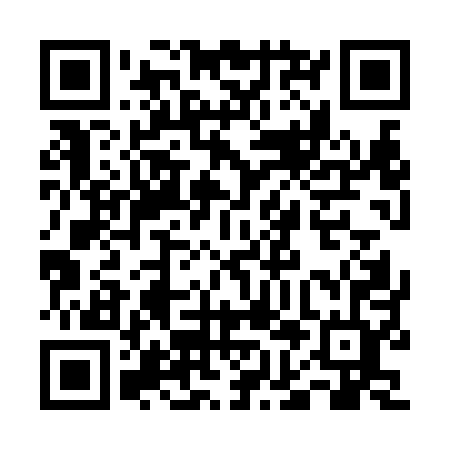 Prayer times for Deemers Crossroads, Pennsylvania, USAMon 1 Jul 2024 - Wed 31 Jul 2024High Latitude Method: Angle Based RulePrayer Calculation Method: Islamic Society of North AmericaAsar Calculation Method: ShafiPrayer times provided by https://www.salahtimes.comDateDayFajrSunriseDhuhrAsrMaghribIsha1Mon4:075:471:205:218:5210:322Tue4:085:481:205:218:5210:323Wed4:095:481:205:218:5210:314Thu4:095:491:205:218:5110:315Fri4:105:501:205:218:5110:306Sat4:115:501:215:218:5110:307Sun4:125:511:215:218:5110:298Mon4:135:511:215:218:5010:289Tue4:145:521:215:218:5010:2810Wed4:155:531:215:218:4910:2711Thu4:165:541:215:218:4910:2612Fri4:175:541:215:218:4810:2513Sat4:185:551:225:218:4810:2414Sun4:195:561:225:218:4710:2415Mon4:205:571:225:218:4710:2316Tue4:225:571:225:218:4610:2217Wed4:235:581:225:218:4510:2118Thu4:245:591:225:218:4510:1919Fri4:256:001:225:208:4410:1820Sat4:266:011:225:208:4310:1721Sun4:286:021:225:208:4210:1622Mon4:296:031:225:208:4110:1523Tue4:306:041:225:208:4110:1324Wed4:326:041:225:208:4010:1225Thu4:336:051:225:198:3910:1126Fri4:346:061:225:198:3810:1027Sat4:366:071:225:198:3710:0828Sun4:376:081:225:188:3610:0729Mon4:386:091:225:188:3510:0530Tue4:406:101:225:188:3410:0431Wed4:416:111:225:178:3310:02